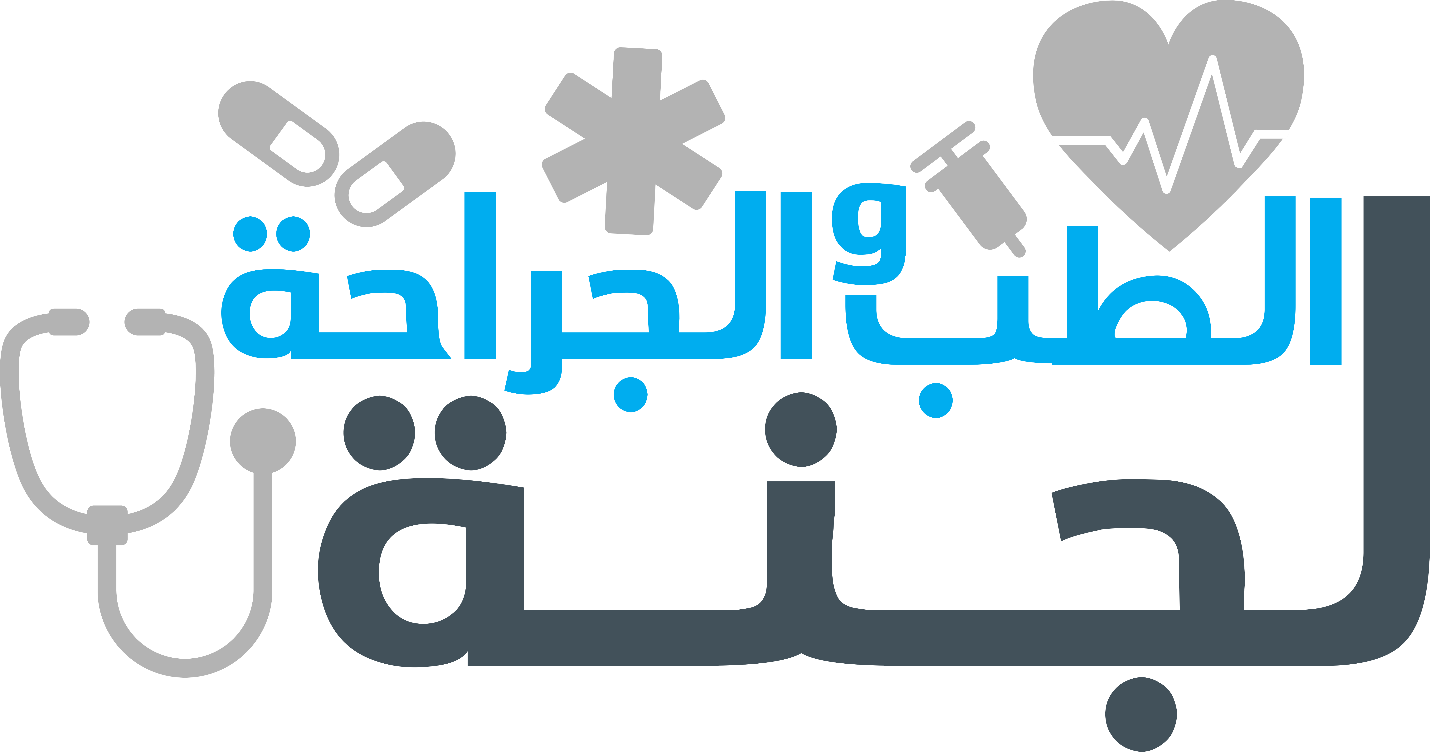 Midterm – ethicsدفعة نبض 20191.Patient health care data may only be revealed in the following circumstances EXCEPTa.The patientis consentb.The best interests of the patientC. interest of the publicd. In the legal systeme The patient was no longer alive.2.The physician who respects the patients right to refuse treatment is following which bioethical principle?A. justiceB. BeneticenceC. AutonomyD. FidelityE. maleficence3.A female patient was undergone hysterectomy. She suffered from a medical malpractice the patient must prove in the court thatSelect oneA. The physician had a duty to treat.B. The damages suffered must be proved with specificityC. The physician breached the dutyD. Appropriate standard of care was not providedE.The patient must have suffered damages4.The fundamental assumption of the view of Reasonable sharing of care health suppliesa.AutonomyB. Justicec.BeneficenceD. NochmaleficenceE. Honesty5.Consent should be taken from any patient EXCEPTA.  Food dealersB. Aftending surgical operationC. Obtaining Blood simple.D. Using patient as volunteer in research 6.The physician faces cruminal charges for the following act of negligenceA. Offering the wrong prescriptionb. Offering a medication dosage that is wrongc Falling to notify the patient of all relevant factsd. Unjustifiable abortione. Abandonment7.In most cases, which of the following does not constitute an allowable release of personal health care information or recordsa. A Concern for the safety of other specific personsb. Reporting of certain communicable and/or infectious diseases to public health authorities.C. informing law enforcement officials of a persons required attendance in programmingd.A Defense of malpractice or professional complaintsE Persons who the patient consented to give release of the information8.Which of the following is best described as the unlawful touch of another individual without the individuis consent?FirudB. NegligenceC. MalpracticeD BatteryE incompetence9.A physician sees his assistant on a social occasion. The assistant wanted to discuss the case of a particular patient. He was beingVery specific using the patient’s name and personal dataa. The assistant is not allowed to discuss the case at altb. As it is beneficial to the patient condition, he can discuss the case whenever and whereverC. He can discuss the case but with low voice so no one can heat.D. The physician must not continue the conversationE. if it is surgical condition the physician can proceed in this conversation10.What is the process of providing information so that the patient may ratonally participate in the decision imaticing process?A. Competenceb. Confidencec. Informed contentd Dignitye Médical ethics11.The absence of a reasonable degree of skill and attention on the part of the attending practitioner whereby the health of the patient isEndangered is known asA. Negligence B. malpractice C. liability D. ignoranceE. Commission12.The notion of informed consent is related  to the principle of A AutonomyB Justicec. Beneficenced Non-alcence13.Which of the following information of patients should be kept pervateAll demographic, clinicat, and financial informationB. Only clinical and demographic informationC. Only clinical datad. Demographic dataE. Only Financial data14.Which among the following is not treated as the principle of Medical ethics?a.Autonomyb.JusticeC. Beneficenced. Confidentialitye. maleficence15.Duties of the physician towards the profession indude the following EXCEPTA. Do not trading medicationB. Do not use agentsC. Do not sell medical samplesd. Choose reasonable feese Do not reveal patients secrets at all16.The following individuals will receive an infectious disease reporta. The patient’s parentb. Patient under the age of eighteenC. Patent under the age of seventeend.Mentally rewarded personsE The Ministry of Health17.Constructive abandonment meaninga.Physician failure to attend the patient as frequently as treatment would demand.B.Completion of the treatment by patient recoveryC. The patient may unilaterally terminate the relationship for any reasonD. Patient’s core has completely transterred to another physician. E. Disclosure 18. When the clinics labels established the law.comide it a forgerySelect one a.including fictitious qualificationsb.Excessively lightC. Decoenitive objectionablenessD. The site does not comespond to a stand seE. not clear up19.The concept of informed consent is related toA. Business ethicsb. Medical Ethicsc. Media ethicsD. Legal ethicse. Research ethics20.All of these me true about  non maleficence principle EXCEPTa. Includes an obligation not to inflict harmi internationallyb. Include  informed consent and truth tellingc. Physicians must avoid doing ineffective treatments or acting with malice toward patientsD. Offers littel useful guidance to physicians because itony beneficial therapies also have serious riskse. Physicians tilst do no harm to their patients21. it is considered unethical conduct towards professional dignity. When the clinica.Badly ventilated and poorly Illuminated b.Contains old fumurteC. Contains good equipmentD. Good medical records and Mining systemE. Opened in low stander poor area22.The following is the best description of the ability to think, select and benave   the grounds of thought  without restrictions And individuallya.ConfidentialityB. AutonomyC. Reasoned analysisD. Virtue TheoryE. Non matericence 23. A 35 year old rate works in a factory of glass manutacture, after 5 years of work he developed mesothelioma and ask you to write aReport about his case. The report should involve all the following ExceptA. Type of diseaseB. Need of diminishing effortc.Need for changing worksd. Time needed for reste.Amount of compensation 24.In medical malpracticea.Bad records could be helpful.b. Good records  are helpfulC. I always due to potent fault to obey physician’s orders.D. it always dificult to prove the responsibilityE. Rarely occurs  in medical fields25.Report for njunes should include all of the following Excepta. Type of woundb. Circumstances of injuryC. Causate instrumentd. Associated lesionesE. Time needed for cure26.The basic paradigm of the exricise  of autonomy in health care and in surgery isA. impliedB. presumedC. ExpressE. Non implied27.A physical therapist assistant explains to a patient the benefits of using electrical stimulation for muscle teeducation The patient Appears to understand the therapists explanation, however, seems extremely frightened and asks the therapist rol to use the Electrical device. The most appropriate therapist action is toa. use only small amount of currentb.Discharge the patient from physical therapyc.Select another appropriate treatment techniqued.Reassure the patient that the electrical stimulation will not be harmfule. Shift the patient to another physician 28.Physicians are legally required to report all of the following information about a patient excepta.Suspected child abuseb.Diagnosis of tuberculosisC. Evidence of martal infidelityD . Gunshot wounde.HIV29.All of these are true about Confidentiality EXCEPTA. Based on trustB. Always should be maintained of all personal medical and legal informationC. Applied to conversations between doctors and patientsd.Sometimes keeping of it would cause harmi.e.include rrecrded and oral data30. Which of the following is NOT true of written informed consent?a.lt is an absolute protection against liabilityb.Signature of patient is requiredc. it should be obtained before the administration of sedationD. Disclosure at risks and benefits of therapye.Not all patients can give it31.In Jordanian law, physician who breach cantidemziy may be punished byA. Prisonedator 3 to 6 months.b. Pay less than 3000JDC. Pay from 3000 to 5000 JDD. Prisoned and pay compensationE.Pay more than 5000 JE32. Patients have the nght to particpate in treatment decisions with the exception atA. To receive accurate and siorple information about their health insurance planb. To be aware of mil treatment options available to themc. To have a say in how their care is handledd. To seied those who would be aware of this statuse. Insist on going to the surgery without signing a consent from33. Which of the following ethical issues form the foremost part of Hippocratic Cain?A. ConfidentialityB. Sexual boundaresC. AdvertisingD. BriberyE. Doctor’s rights34.The overall purpose of an organisations ethical and legal duty to maintain confidentiality is to allow the person served to teel lice to Make a full ana tranic disclosure of information with the knowledge that the organization will protect the nature of the informationa. No it is only ethical dutyB. No it is legal duityc.Yes but only clinical data of the patient is protected.Yese.No35.The most important consideration regarding the information in informed consentis.A. it must be understood by the patientB. it must be communicated free of emotionC. must be technically accurateD It must be delivered in medical termsE.must be strictly medical 36.Autonomy Seal the main price of bioethics which meanA.  SelatnessB. The right to be silfishC. Self awarenessd. Self promotione. Self governance37.informed content constipation includes all the following EXCEPTA. Debates b. Understandingc.Voluntaryd.AgreementE. Competent38. Risk factor for medical negligencea.Poor communication between doctor and patientb.Informed consent c. Having unqualified assistants.d. Poor medical record keeping.E.Utilizing one with sexual predation39.Your patient has been admitted to four bedroom with three other roommates what rights may be breached due to the setting?A. Right to privacy and confidentialityb. Right to refuse treatment,C. Right to eachine and question this billd. Right to information regarding diagnosis treatment and prognosisE. Right to get maximum Care40.When you seeks informed content from someone you are showing respect for theirA.IntegrityB. autonomyC. Feelings D experienceThe End